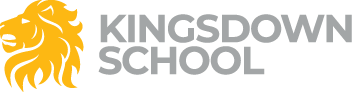 Year 8 History Curriculum ExplainedOur KS3 History curriculum has been designed to ensure students have a chronological understanding of the History of Britain from the Roman invasion through to the 20th Century. Developing a knowledge and understanding of events and their significance is at the centre of students learning. This means that they will be able to:Demonstrate a knowledge of key events and dates.Demonstrate an understanding of the chronology of Britain.Describe key features of the periods studied.Describe a narrative of events.Describe and explain causes of events.Explain the significance of events.Describe what can be learnt from sources.Explain the provenance of sources.Identify and explain examples of change and continuity.Identify different interpretations and be able to give reasons for differences.Be able to recall knowledge on what has been studied.Throughout Year 8 students will study:Module 1: Industrial Revolution in SwindonModule 2: Exploration and EmpireModule 3: Slavery to Civil RightsModule 4: Native American HistoryModule 5: The Holocaust